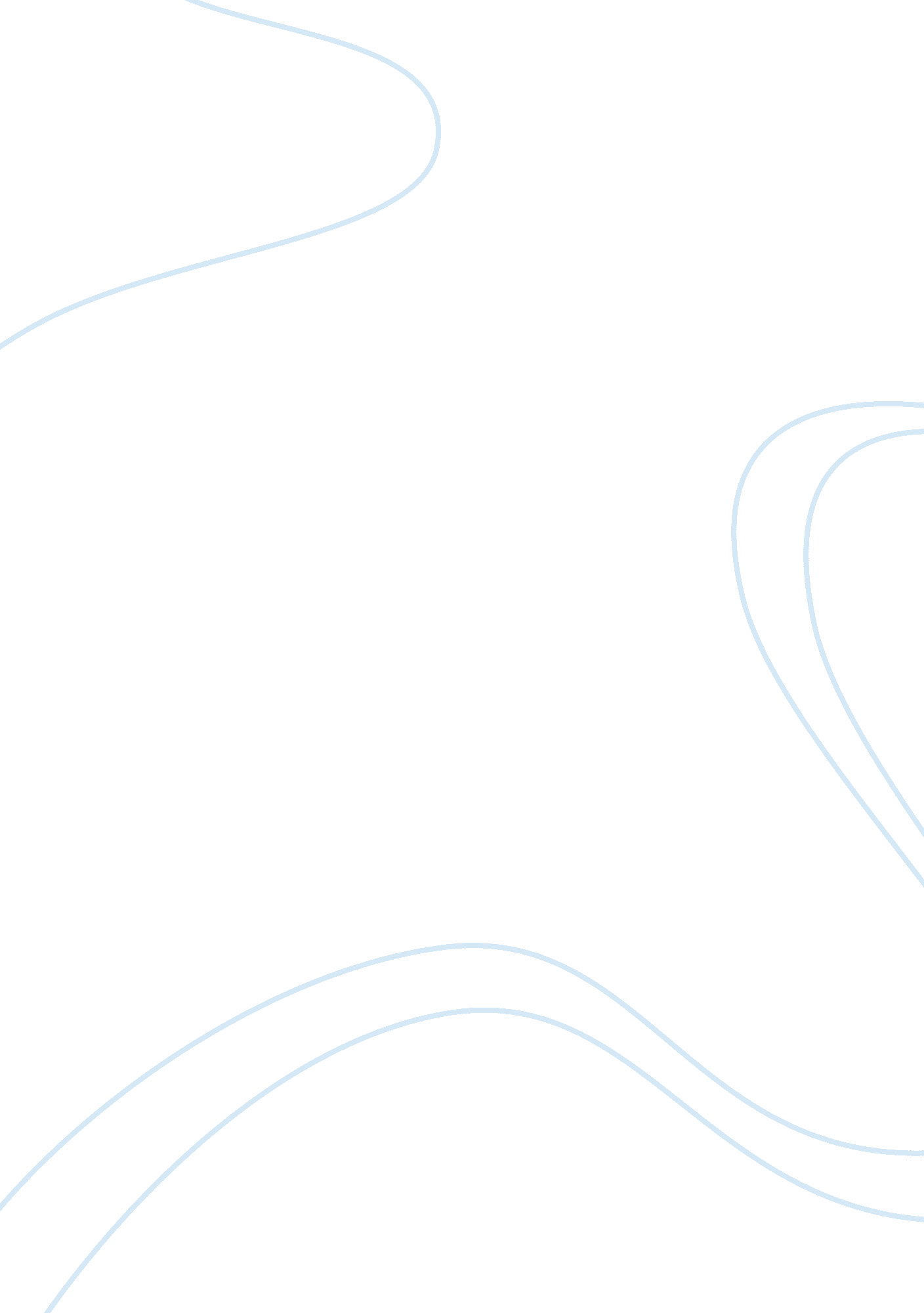 Positive role of computers in human lifeTechnology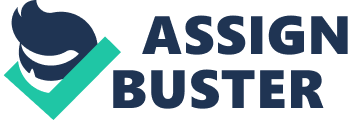 Le Dung Le Dr. Patricia Mc Evoy-Jamil English 1301 1ST Dec Positive role of Computers in Human Life Computer is a man-made machine which performs as per the instructions programmed and 
also executes any instructions given to it. The invention of computers happened eventually 
which begun with Abacus. In the year 1884 Charles Babbage invented an analytical engine 
which was meant to aid calculations. The principles used in this invention are still used in 
modern day computers. Hence Charles Babbage is also known as “ Father of Computers”. 
Since these times there has been a gradual advancement in the technology which led to 
development of electronic computer which is a very integral part of our daily lives . In this 
essay we would reflect upon the positive role that computers play in our lives and understand 
how computer has changed the life of people. 
The advantages of computers are numerous of which a few will be discussed in detail. 
It is evident that from centuries humans have worked towards finding ways to make life 
simpler for human beings. This was demonstrated by mathematicians and scientists in their 
efforts to discover something new and better than the previous inventions. Humans quest for 
finding and utilising the resources in the best possible way has been existent from ages ago 
when the technology which is available now was not even known to them. The most 
remarkable discovery is that of computers without which survival of humans cannot be 
imagined . This can be proven by just glancing around one’s surroundings where 
everything from shopping, entertainment to banking is being done through computers. 
The human dependability on computers is known to everyone hence showing the 
role played by computers in human life. 
Le 2 
A computer enables connectivity to the world with the use of Internet at the comfort 
of one’s home or office. The web lets its users to perform a host of activities like search for 
any topic of interest, updates across the world, interact with individuals from various fields 
through emails or chats. Students and amateurs can use it to gain knowledge and it also being 
used for training and educational purposes by faculty and corporate offices. Hence computers 
has made it possible for everyone to acquire information and stay abreast with the 
occurrences across the world and reach out to a global audience. 
Corporates and other big companies cannot function without computers . All the 
operational activities like allotting work to employees, tracking staff performance, handling 
huge amount of critical data is done on computers . Since clients may live in a different 
country computer makes interaction simpler and cost friendly when compared to usage of a 
phone . The speed and accuracy offered by a computer has made humans so dependable that 
no work can begin without starting up a computer. It also helps in saving time and improves 
efficiency in work. It is not only used in offices but also in the medical field and has made it 
easier for doctors to diagnose diseases hence allowing them to cure it appropriately. 
The above advantages and many more demonstrate that the invent of computers has 
made life simpler for human beings and has given them a platform of not only acquiring 
knowledge but also expressing individual opinions which was not possible in earlier 
times. There were times when owning a computer was considered as a luxury unlike todays 
times when everyone has easy accessibility to PC’s, laptops and tablets. Computers have 
been successful in providing a wide variety of options to people for everything and has 
improved our style of living . It has increased human productivity and allows multitasking 
with ease . From the primitive ages the aim of human being has been to make life better which 
now has been achieved with the advent of computers If computers were not helpful it would 
not be existent in all the fields. Hence computer is undoubtedly the best invention of the 20th 
Century. 
Works Cited 
" History." thinkquest. org. N. p., n. d. Web. 30 Nov 2011. 